 PAŽLJIVO PROČITAJ REČENICE. RAZMISLI ŠTO JE POČETAK, A ŠTO KRAJ REČENICE.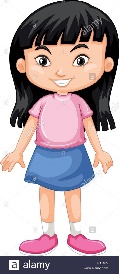 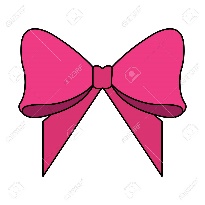 1. SEKA NOSI MAŠNU.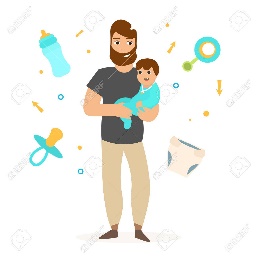 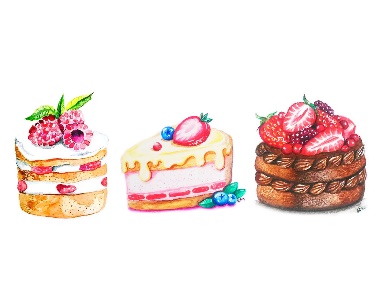 2. TATA    PEČE    KOLAČE.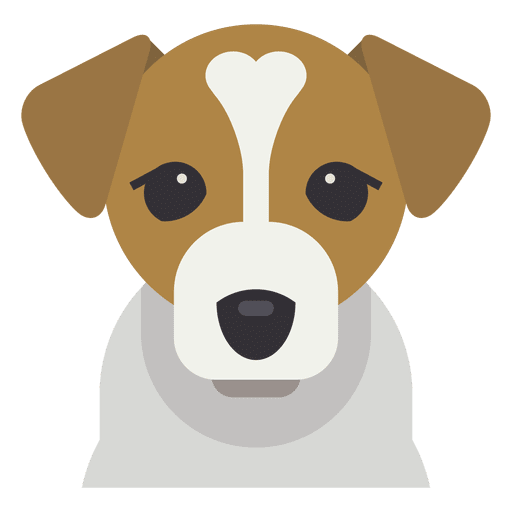 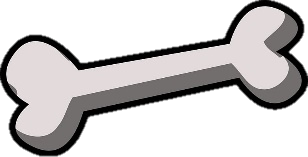 3. PAS   IMA   KOST.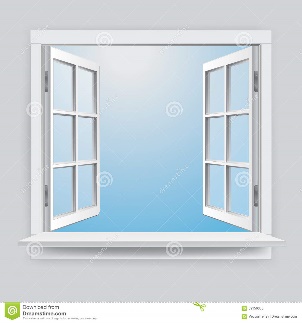 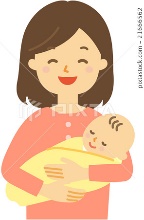 4. MAMA PERE PROZOR.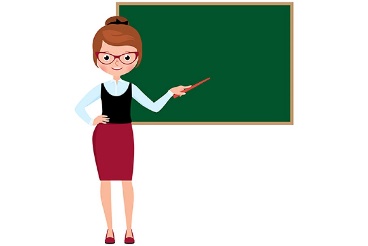 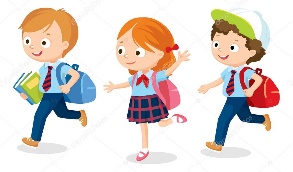 5. UČITELJICA UČI UČENIKE. SADA SLOŽI RIJEČI U REČENICU PREMA PRAVILNOM REDOSLIJEDU. UMJESTO PISANJA, MOGU SE RIJEČI NAPISATI NA KOMADIĆE PAPIRA TE IH ZATIM UČENIK TREBA SLOŽITI PRAVILNIM REDOSLIJEDOM. RADITE LI NA TAJ NAČIN, NA PAPIR MOŽETE NAPISATI REČENICU (NPR. MACA PIJE MLIJEKO) TE ZATIM UČENIK TREBA POSLOŽITI RIJEČI PREMA PREDLOŠKU ILI MOŽETE REČENICU IZGOVORITI TE PREMA IZREČENOM UČENIK TREBA SLOŽITI ISTO. 1. MAŠNU.		     SEKA			NOSI2. TATA	              KOLAČE.	      PEČE3. IMA			    KOST.			 PAS4.PERE		         MAMA		     PROZOR.5. UČENIKE.		   UČITELJICA	      UČI